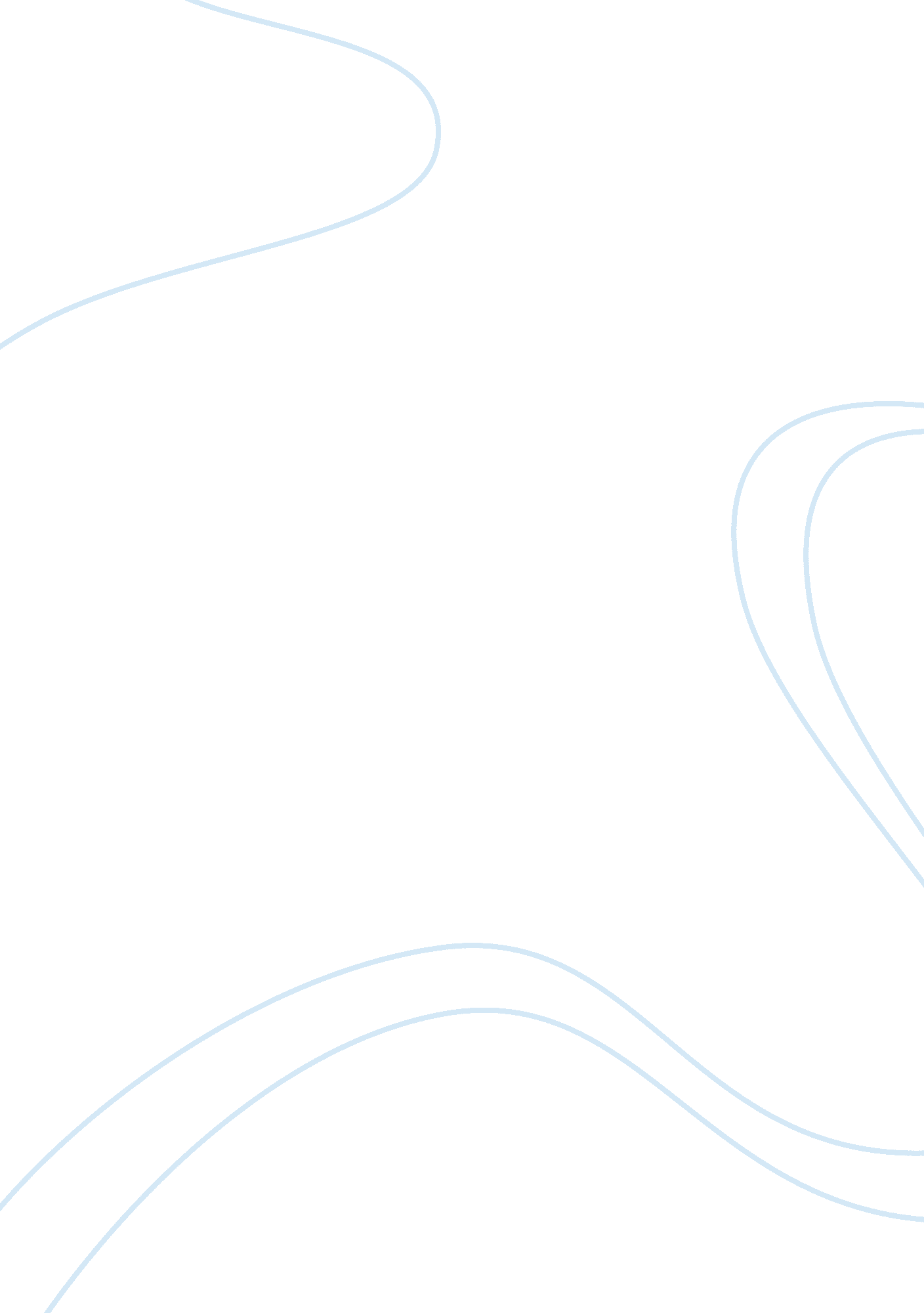 Singing in the rain by stanley and kelly geneArt & Culture, Artists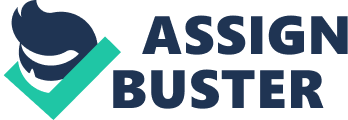 To her embarrassment from Don’s reaction, she aims a pie at him but hits Lina instead. Don and Kathy, however, reconcile and fall in love. A subsequent presentation at the party is however successful and the producer decides to change the movie into a talkie whose production process is challenged with the worst experience being Lina’s voice. The production is then changed, upon success, into a musical with Kathy dubbing Lina’s voice. This annoys Lina and she determines to end the relationship between Don and Kathy as well as diminishing Kathy’s credit in the production. Following the success of the production, the audience calls on Lina to make a live performance. 
Don, his friend Cosmo and the producer decides to let Lina sing on stage while they project Kathy’s voice to the audience from the powered microphone behind a curtain. Don, Cosmo and the producer then reveals Kathy by opening a curtain, to Lina’s embarrassment forcing her to flee from the stage. When Kathy tries to run away, Don stops her, introduces her as the real star before the two sings, and they later appear kissing on a billboard advertisement of the ‘ singing in the rain’ film with Don and Kathy as the stars (Donen and Kelly, 1997). 